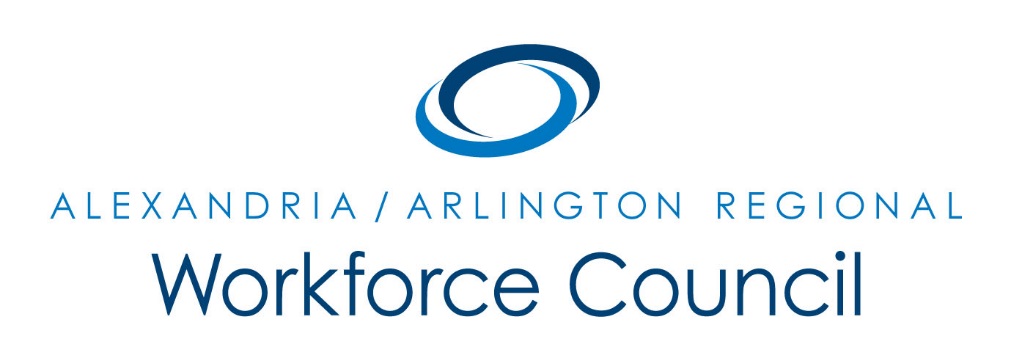 Local Policies for All PY17 WIOA-Funded Programs(Revised , 2017)SUNSHINE POLICYREFERENCEVirginia Freedom of Information ActPOLICYThe Alexandria/Arlington Regional Workforce Council shall make available to the public, on a regular basis, through open meetings, information regarding the activities of the Alexandria/Arlington Regional Workforce Council including information regarding the local plan prior to submission of the plan and regarding membership, the designation and certification of workforce center operators consistent with the State plan and the award of grants or contracts to eligible providers of youth activities and upon request, minutes of formal meetings of the Alexandria/Arlington Regional Workforce Council.To ensure compliance with the Sunshine Provisions, the Alexandria/Arlington Regional Workforce Council shall take measures to ensure that:All meetings will be open to the public.All meetings will be held in an accessible location for the disabled and that all information is provided in accessible and alternate formats upon request.The date, time and location of the first regular meeting of each program year shall be published on the Alexandria/Arlington Regional Workforce Council website no less than thirty days prior to the meeting. All subsequent meetings of the calendar year shall be posted to the Alexandria/Arlington Regional Workforce Council website as meeting locations are secured.Public notice will be given at least 72 hours in advance of any special meeting or rescheduled regular meeting, except when a meeting is called to deal with a real or potential emergency involving a clear and present danger to life or property.Votes of local Board members will be publicly cast and roll call votes will be recorded and kept in the official Board inutes book.Written minutes of all meetings will be kept in the Alexandria/Arlington Regional Workforce Council administrative office, and shall include the date, time and place of the meeting, members present, substance of all official actions, a record of roll call votes and the names of any citizens who appeared and gave testimony.Executive Committee meetings may be held as closed sessions according to the provisions of the Virginia Freedom of Information Act. An Executive Committee meeting may be held during or after an open meeting or may be announced for a future time. If an Executive Committee meeting is not announced for a specific time, Alexandria/Arlington Regional Workforce Council members must be notified 24 hours in advance of the date, time, location and purpose of the executive session. The reason for holding an executive session must be announced at the open meeting either immediately prior or subsequent to the executive session. Official action on any matter discussed at an Executive Committee meeting must be taken at an open meeting.EQUAL OPPORTUNITY/NONDISCRIMINATION/GENERAL GRIEVANCE POLICYReferenceWorkforce Innovation and Opportunity Act (WIOA) Title I29 CFR Part 37PolicyIt is the policy of the Alexandria/Arlington Regional Workforce Council to provide equal opportunity to all WIOA program applicants and participants without regard to race, color, religion, gender, national origin, age, disability, or political affiliation or belief.   Any person alleging discrimination under the Workforce Innovation and Opportunity Act has the option of filing his or her written complaint with the Alexandria/Arlington Regional Workforce Council EO Officer:David RemickExecutive Director & EO OfficerAlexandria/Arlington Regional Workforce Council2100 Washington Blvd.First FloorArlington, VA  22204dremick@arlingtonva.us Please note: any person with a general, non-discriminatory grievance may also file a written complaint to the Alexandria/Arlington Regional Workforce Council EO Officer.  All non-discriminatory grievance complaints will follow the procedures outlined in this policy, unless specified otherwise.Determining JurisdictionThe first step in processing a complaint is to determine if it is within the Alexandria/Arlington Regional Workforce Council’s jurisdiction – that is, if the Alexandria/Arlington Regional Workforce Council has the legal authority to accept the complaint for investigation. There are three considerations that determine jurisdiction – basis, timeliness, and whether the respondent is a recipient of DOL funds.  Basis: For discriminatory grievances, the Alexandria/Arlington Regional Workforce Council can accept and investigate only those complaints that allege discrimination on the basis of race, color, religion, national origin, gender, political affiliation or belief, age, or disability because of citizenship or participation in WIOA. For all other grievances, the Council can accept and investigate only those complaints that occur when using WIOA Title I funded services.  Timeliness: The Alexandria/Arlington Regional Workforce Council will accept and investigate a complaint only if it is filed within 180 days of the alleged violation. Recipient of WIOA Funds: The Alexandria/Arlington Regional Workforce Council can accept and investigate only those complaints in which the respondent – the program or activity against which the complaint is filed – is a program or activity funded in whole or in part by WIOA funds.Notifying the Respondent and the ComplainantOnce it is determined that a complaint is within the Alexandria/Arlington Regional Workforce Council’s jurisdiction, the complaint is investigated by the Alexandria/Arlington Regional Workforce Council’s EO Officer. The EO Officer sends the respondent (the administrator or manager of the program/activity receiving funds) notice, which informs him or her that the Alexandria/Arlington Regional Workforce Council has accepted the complaint and includes:The complainant’s name,A brief description of the allegation,A description of the information or documentation needed for the investigation, and time in which it is to be submitted, A reminder to the respondent that any form of retaliation or intimidation against the complainant because he or she has filed a complaint is prohibited, andThe name and telephone number of the Alexandria/Arlington Regional Workforce Council’s EO Officer assigned to the case.A copy of the complaint may be provided to the respondent if it is requested. The EO Officer also sends the complainant a similar notification letter. Both the respondent and the complainant are encouraged to informally resolve the complaint prior to the issuance of a determination.  This process could take up to 30 days to complete.Data CollectionA complaint can be investigated in two ways: through analysis of data relevant to the investigation and/or through an on-site investigation. Data needed to determine the merits of the allegations in the complaint should be identified. A written list of questions is forwarded to the respondent, complainant, and other parties such as witnesses. Some questions will require a written response, some will request records, and others will require documentation. The EO Officer analyzes the data and, if it is sufficient, a determination as to whether or not discrimination occurred may be issued without an on-site investigation. This process could take up to 30 days to complete.The On-Site InvestigationThe EO Officer conducts the complaint investigation at the site of the alleged violation when:The issues are complicated;After reviewing the data collected, it is determined that several witnesses must be interviewed or many records reviewed; orThe Alexandria/Arlington Regional Workforce Council’s EO Officer has received several complaints against the same respondent.Before arriving on-site, the EO Officer contacts the respondent to establish a date and time for the on-site investigation, to identify records and other documents to be made available for review, and to identify individuals to be interviewed. This should be regarded as an initial information request. As the investigation proceeds, the EO Officer may identify additional information requirement or interviewees. The respondent should identify a person responsible for coordinating the on-site investigation. Once on-site, and before meeting with the respondent, the EO Officer meets with the complainant to review the complaint and to obtain any additional information not contained in the complaint or case file.The opening conference is held at the respondent’s facility; the EO Officer meets with the respondent and/or respondent’s representatives to:Describe the complaint being investigated, including the specific allegation(s) and issue(s) under investigation and the Alexandria/Arlington Regional Workforce Council’s authority to investigate them;Confirm arrangements made by the respondent to assure the EO Officer privacy, including setting aside a private area for the EO Officer to conduct interviews and review documents;Confirm the interview schedule of individuals named in the complaint, as well as other witnesses; andSchedule other meetings, such as the orientation meeting for information collection and the exit interview.Normally, the EO Officer does not discuss the merits of the complaint during the opening conference.Gathering Evidence In an on-site investigation, the EO Officer gathers evidence by interviewing and by reviewing records. Initially, the EO Officer interviews the official(s) representing the respondent and the person(s) named in the complaint. Information obtained includes:The respondent’s account of the facts,Additional persons the respondent wishes interviewed and the matters on which each witness can be expected to provide information, Documentation that the respondent wishes reviewed. The EO Officer also interviews witnesses – that is, all individuals named either by the complainant or the respondent as witnesses. As the investigation progresses, the EO Officer may identify additional individuals who should be interviewed. In addition to conducting interviews, the EO Officer gathers information by reviewing records and other documents, beginning with those initially requested. As the investigation progresses, the EO Officer may require additional records. When the records required are voluminous or complex, the EO Officer may hold a meeting with the staff responsible for keeping records to:Acquaint the EO Officer with the respondent’s information system,Acquaint the respondent with the EO Officer’s information needs, Assign specific document or information request to the appropriate person.Types of EvidenceIn general, evidence falls into five categories:Direct evidence is evidence of the actual, subjective intent of the person(s) charged with discrimination. It may take the form of an admission of discriminatory purpose, although this will rarely occur. You will most often find such an admission during an interview, when a person is explaining or justifying his or her actions. Direct evidence encompasses more than admissions: it also includes any facts tending to establish the subjective motives of persons involved in the alleged discrimination.Circumstantial evidence includes facts from which one may infer intent or discriminatory motive. Circumstantial evidence proves intent by using objectively observable data. It does not, however, prove anything directly about actual subjective intent – for example, historical information on how members of the protected group have been treated by the respondent and similar complaints.Comparative evidence is that which identifies difference(s) in treatment of similarly situated individuals based on their race, sex, or other protected basis. For example, this might involve comparing the quality and quantity of services provided a group of the same race with services provided to a group of a different race. If there is no adequate non-racial explanation for the differences, it is reasonable to infer that race may be a factor.Statistical evidence is most often used to demonstrate the adverse effect of a procedure, policy, rule, or selection criteria. The evidence will have to show that a substantial disparate impact exists, and that it is not due to chance. Such evidence may include EO data reports and monitoring reports.For non-discriminatory grievances, direct evidence of the actual, subjective intent of the offender(s).The Exit ConferenceWhen the on-site investigation has been completed, within 30 days the EO Officer will hold an exit conference with the respondent to clarify the information obtained during the on-site investigation or to request additional information. The EO Officer expresses no opinion about the information collected during the on-site investigation and makes no analysis or conclusions about the issues.Administrative ClosuresPre-investigative administrative closures occur prior to the initiation of the investigation. A pre-determination administrative closure is one which occurs between the initiation of an investigation and before an investigative report is drafted. Investigations may not be administratively closed if they imply or involve class issues, which have not been corrected for all members of the class. Investigations that are not class involved may be administratively closed if one or more of the following conditions exist – that is, if the complainant:Refused to cooperate in the investigation;Cannot be located;Is deceased;Withdraws the complaint in writing; orWas fully resolved through mediation or conciliation.If the complainant can be located, he or she must be notified in writing that the complaint is being administratively closed and explain the reason for the decision. Analysis of Evidence (for discriminatory grievances only)Disparate TreatmentTo determine if it is reasonable to believe that discrimination based on disparate treatment occurred a three-phase analytical process will be used. This process is as follows:Phase 1: Prima facieThis phase is a determination as to whether there is sufficient evidence to raise an inference of discrimination. An inference does not prove discrimination; rather, it allows you to go on to the next analytical set(s) – determining whether the inference is correct.An inference of discrimination based on disparate treatment can be established when an eligible/qualified individual shows that he or she was treated differently because of a prohibited factor. In the case of systemic or pattern-or-practice discrimination and inference of discrimination may be established by showing that individuals or groups are treated differently based on race, sex, or some other prohibited factor.The Supreme Court created a template for establishing a case by inference based on disparate treatment. The elements of a prima facie case may vary depending on the facts of the complaint, but such elements often include the following:The aggrieved person was a member of a protected class;This person applied for, and was eligible for federally assisted program or applied and was qualified for employment;Was denied services or employment despite being eligible/qualified; andAfter this denial, the respondent selected applicants for services or provided employment to persons not in the complainant’s group with similar eligibility or qualifications.Phase 2: RebuttalThe second phase is the respondent’s opportunity to defend itself. If there is sufficient evidence to establish a prima facie case, the investigator must determine if the respondent can articulate a “legitimate, nondiscriminatory reason” for the challenged action. Phase 3: PretextOnce the respondent has articulated a reason for the disparate treatment, the investigator must examine the respondent’s reasons and evidence relevant to the complaint. Where facts are in dispute, the investigator should attempt to corroborate the facts independently. If the respondent’s defense is not based on a legitimate requirement, the investigator may show that the rebuttal evidence presented by the respondent was a “pretext” for discrimination. Types of evidence that may be helpful in proving pretext are:The respondent failed to follow its own rules, policies, and procedures;The respondent acted inconsistently with its own stated, legitimate nondiscriminatory reason;Evidence obtained in the investigation contradicts the nondiscriminatory reasons; orThe reason offered now was not offered to support the challenged decision at the time it occurred, suggesting the reason was offered as an afterthought.Disparate ImpactThe model for proving discrimination based on disparate impact is different from the disparate treatment model because the underlying theory is different. Rather than seeking to prove that the service or training provider had a discriminatory motive, you are seeking to prove that a policy, requirement, or practice has a disproportionate effect on a particular group or groups. Indications of disparate impact are most likely to arise in the context of a compliance review.Adverse ImpactThe investigator will need to develop evidence that can be tested for adverse impact by making a comparison of the effects of the policy, requirement, or practice in question on members of the complainant’s protected class with persons not in the protected class. The evidence in an investigation of a case involving disparate impact will likely include both statistical and comparative evidence (see “Types of Evidence”).The first step is determining whether there is disproportionate representation of protected class members participating in the program in question (for example, four percent of participants in a training program are female, while fifty percent of the applicants are female). In this case, the investigator will want to look at the application process and other aspects of program administration to determine if there is evidence that a policy or practice is causing the disparity. If there is a statistically significant disparity between the representation of protected class members remaining after application of the challenged policy or requirement when compared with the representation of persons not in the protected class, a prima facie case has been established.After determining that the numbers show significant differences, the next step is to determine what caused the disparities. The investigator must identify which policy, requirement or practice accounts for the adverse impact. That requires focus on the points in the decision making process where some applicants become participants and others do not. (For example, identifying which requirements or practices have the result of screening out more women applicants than you would expect to be screened out, given the number of women applicants.)Business NecessityIdentifying the requirements or practices that have the adverse impact does not prove disparate impact discrimination. A determination must be made as to whether the requirement that has the adverse impact is job related and necessary. (For example, a requirement that a firefighter trainee weigh at least 150 pounds could disproportionately screen out women as a group, even if some women can meet the requirement and some men cannot.)In this scenario the service or training provider would have to provide evidence that the weight requirement is necessary for a job related reason (for example, evidence that the weight test is an accurate predictor of a person’s ability to handle firefighting equipment).Alternative PracticeEven if the weight test accurately predicts success in firefighting, if it has an adverse impact, the service or training provider must first try to devise a standard that does not have adverse impact to determine whether an applicant can handle the equipment.Post InvestigationInvestigative ReportAn investigative report is a written document that sets out in a detailed and logical fashion (a) all facts pertinent to the case, (b) analyzes those facts in light of the complainant’s allegations, and (c) recommends a determination as to the validity of the allegations based on that analysis. The following is a suggested format:IntroductionAllegationsAnalysisConclusionsRecommendationsThe investigative report should be a document separate from the formal letter of findings. Generally, the investigative report is not released to the complainant or the service or training provider except in the case of a Freedom of Information Act request or Privacy Act request. Ideally, an investigative report should be prepared whenever a full investigation is completed. If an investigative report is not done in every case, it should be prepared for complex cases that involve extensive analysis. An investigative report should also be prepared for all cases resulting in a violation. If the case is straightforward, raises only limited issues, does not involve significant rebuttal by either party, and results in a no violation finding, an investigative report may not be necessary.Letter of FindingsThe purpose of the letter of findings is to notify the parties in writing of the determination made on each issue. Letters of findings must be prepared for all investigations, regardless of whether a violation is found. A written notice of final action must be sent within 90 days after the filing date of the complaint. Complainants must be notified of their right to file a complaint with U.S. Department of Labor’s Civil Rights Center (by mail: 200 Constitution Avenue NW, Room N-4123, Washington, DC 20210; by email: CRCExternalComplaints@dol.gov) if they believe the determination is unsatisfactory.Each letter of findings must:State the jurisdictional authority including the basis for the investigation;Address all issues covered in the investigation, and for each issue reach conclusions which are supported by an explanation or analysis; andState the determination for each issue investigated.Corrective Actions for Discrimination GrievancesWhen technical violations are found during compliance monitoring, the EO Officer will notify the recipient in writing of the violations along with recommendations for corrective action. The EO Officer is responsible for providing technical assistance to correct the violations.Corrective action may include policy development or educating individuals responsible for implementing the required action. A follow-up visit or contact will be made by the EO Officer to evaluate progress made toward resolving the violations. Violations as a result of an investigation and/or monitoring efforts shall be made to achieve voluntary compliance by corrective action or a conciliation agreement to correct the discrimination.In general terms, the complaint procedure is as follows:Corrective action shall be completed within 45 days from the date of initial notification of the violation. Follow-up monitoring will be conducted to determine whether compliance has been achieved. If the EO Officer concludes that compliance cannot be achieved through voluntary means, he or she will notify the U.S. Department of Labor’s Civil Rights Center in writing, to include the following:The apparent violation(s) and the pertinent nondiscrimination or equal opportunity provision(s) of 29 CFR part 37;The efforts made to achieve voluntary compliance; andThe corrective action the recipient must take to redress the violation.CONFIDENTIALITY POLICYREFERENCES:Privacy Protection Act of 1980POLICY:The Alexandria/Arlington Regional Workforce Council is committed to protecting the confidentiality of all customers. Written releases of information are required from a WIOA customer before their information can be shared. All WIOA customers are advised of this policy. All WIOA Staff are required to sign a confidentiality pledge which specifies that the individual is aware of the priority the Council places on confidentiality and the customer’s right to privacy.  When LWDA 12 collects data to be used in continuous quality improvement efforts or in an effort to seek customer feedback regarding the satisfaction with LWDA 12 services, these statistics are not collected individually. Only group results can be reported. No one customer’s results can be shared that links a person’s name with their satisfaction survey. This same policy holds true for collection of market opinion surveys, panel or focus group findings and research of satisfaction among other customer groups. Violations of confidentiality are subject to penalty of law under the Privacy Protection Act.Release of Information Forms will remain in effect from the date of signature for 5 years allowing for the training period and follow up to occur and then may be revoked in writing at any time after that four-year period by the customer. The customer will be advised of this policy at the time of the signing of the release form. If the customer objects LWDA 12 staff may allow an adjustment in the time frame if needed. If the customer refuses to sign the release of information, WIOA services may be discontinued.WIOA SELF-SUFFICIENCY POLICYReferences:Virginia Workforce Letter #17-01Definition of Self-Sufficiency:The term “low income individual” as an individual who:Receives, or in the past 6 months has received, or is a member of a family that is receiving or in the past 6 months has received, assistance through the supplemental nutrition assistance program established under the Food and Nutrition Act of 2008, the program of block grants to States for temporary assistance for needy families program under part A of title IV of the Social Security Act, or the supplemental security income program established under title XVI of the Social Security Act, or State or local income-based public assistance; Is in a family with total family income that does not exceed the higher of the poverty line or 70 percent of the lower living standard income level;Is a homeless individual; Receives or is eligible to receive a free or reduced price lunch under the Russell National School Lunch Act; Is a foster child on behalf of whom State or local government payments are made; or Is an individual with a disability whose own income meets this policy’s income requirement, but who is a member of a family whose income does not meet this policy’s requirement.Any individual who is considered to be “low income”, as defined above, is eligible to receive WIOA funded training services in Local Workforce Development Area 12.  GUIDANCE: The following guidelines are to be used in determining low-income eligibility. Poverty Guidelines are to be used for the “poverty line.” The 70% Lower Living Standard Income Level appropriate to the applicant’s place of residence should be used to determine eligibility, where appropriate.  The 100% of the Lower Level Standard Income Levels are to be applied when determining whether employment leads to self-sufficiency under WIOA Title I programs. The 100% levels are not to be used to determine “low income” eligibility.HHS Poverty Guidelines for 2017 100% Lower Living Standard Income Level Chart For each family member above 6 add $9,222.70% Lower Living Standard Income Level Chart PRIORITY OF SERVICE POLICYREFERENCES:Workforce Innovation and Opportunity Act (WIOA) Title ITraining and Employment Guidance Letter WIOA NO. 3-15POLICY:The purpose of career and training services is to provide eligible customers with the means to obtain the necessary skills to become gainfully employed or re-employed. This policy is intended to define and establish parameters for the priority of service with WIOA Title I Adult funds. Priority Priority for career and training services funded with WIOA Title I Adult funds shall be given to recipients of public assistance, other low-income individuals and individuals who are basic skills deficient, as well as any covered person under the Veterans’ priority, in the local area. Thus, the following sequence of services priority will apply: First priority will be provided to recipients of public assistance, other low-income individuals and individuals who are basic skills deficient in the local area who are covered persons with respect to Veterans’ priority; Second priority will be provided to recipients of public assistance, other low-income individuals and individuals who are basic skills deficient in the local area; Third priority will be covered persons with respect to the Veterans’ priority (these covered persons not considered to be recipients of public assistance or low-income); Other local discretionary target population groups currently defined as the working poor. The term “covered person” includes anyone who is a Veteran. The term “covered person” also includes spouses of Veterans that fall into the following categories: Any veteran who died of a service-connected disability; Any member of the armed forces on active duty who, at the time of the spouse’s application, is listed in one or more of the following categories and has been so listed for more than 90 days: Missing in action; Captured in the line of duty by a hostile force; or Forcible detained or interned in the line of duty by a foreign government or power. Any Veteran who has a total disability resulting from a service-connected disability; or Any Veteran who while a disability so evaluated was in existence. The term ‘‘basic skills deficient’’ means that the individual has English reading, writing, or computing skills at or below the 8th grade level on a generally accepted standardized test or who is a youth or adult, that the individual is unable to compute or solve problems, or read, write, or speak English, at a level necessary to function on the job, in the individual’s family, or in society.The Alexandria/Arlington Regional Workforce Council also encourages enrollment of Alexandria City and Arlington County residents as a priority. INDIVIDUAL TRAINING ACCOUNT (ITA) POLICYREFERENCE:Workforce Innovation and Opportunity Act (WIOA) Title IPOLICY:Eligibility. All recipients of training funds must be eligible based upon criteria established under WIOA. WIOA requires the coordination of training costs with funds available under other grant assistance. WIOA funding for training is limited to participants who are unable to obtain grant assistance from other sources, including PELL Grants, to pay the costs of their training or require assistance beyond that available under grant assistance from other sources, including PELL Grants, to pay the costs of such training.  WIOA prescribes “braided funding” as a strategy to support job seekers’ training and placement needs.  As such, every effort should be placed on co-enrolling the WIOA participant into other publicly-funded workforce training programs available through the One-Stop Operator.  Occupational Areas of Training. The training provided through ITAs is for the sole purpose of facilitating transition into the workforce. All training will be for occupations in demand in the labor market and determined to be of priority by the Alexandria/Arlington Regional Workforce Council (http://workforcecouncil.arlingtonva.us/data/).   Training Selection. Training will be provided for priority occupations only as determined by the Council by an institution or organization certified as meeting the criteria and having completed the procedures outlined in the Council’s Eligible Training Providers Policy. Length of Training. The purpose of training services is to provide eligible customers with the means to obtain the necessary skills to become gainfully employed or re-employed. Training length will vary according to the type of training and the requirements outlined in the vendor agreement.  Training, cannot exceed more than 24 calendar months and should lead to an industry-recognized certification and employment that earns a sustainable wage. Participants whose individual training plan includes training lasting more than 24 months must request a waiver from the Council Executive Director PRIOR to beginning the training. Participants whose training was planned for less than 24 months but who require additional time to complete the program of study must request a waiver. Repeat Training. The Council will NOT provide funding for courses/programs previously funded but not successfully completed. Cost Limitation. The Council limits training and certification cost to no more than $3,500 per participant within a 12-month period, except as approved by the Council Executive Director prior to the expenditure of funds (see WAIVERS below). Funding of training, certification, and supportive services payments may not exceed a total of $3,500 in a 12-month period.  Administration. All requests for ITA funding must be supported in the participant's individual employment plan. WAIVERS:The Council’s Executive Director may approve exceptions to the cost limit based on the following:Up to $8,000 maximum limit for hospitality training and certification;Up to $9,500 maximum limit for computer & information systems training and certification;Up to $9,500 maximum limit for healthcare training and certification;Up to $9,000 maximum limit for manufacturing & processing training and certification.The necessity for waiver must be sufficiently justified and documented in order for a waiver to be approved.   Please note, the eligible training provider who receives over $3,500 of WIOA funds to serve a WIOA participant will need to include certification testing and placement into employment as part of their training cost.  ELIGIBLE TRAINING PROVIDER LIST POLICYREFERENCESUS DOL Training Employment and Guidance Letter (TEGL) 41-14VBWD Policy 404-01BACKGROUNDThe Workforce Innovation and Opportunity Act (WIOA) emphasizes informed customer choice, performance accountability, and continuous improvement.  At the same time, WIOA is not an entitlement.  One of the primary means that WIOA employs to achieve these goals is through the quality and effectiveness of the providers of occupational training in the region and across the Commonwealth of Virginia.The Virginia Community College System (VCCS) is required to develop and operate a state Eligible Training Provider List (ETPL) in partnership with local workforce development boards. The Alexandria/Arlington Regional Workforce Council will issue the state ETPL for use by interested regional training providers to apply for submission on the ETPL.  The Council will also issue certification orm for use by training providers remain on the ETPL.The ETPL must be used to issue WIOA Individual Training Accounts (ITA) for the training of Adults, Dislocated Workers, and Youth when a determination has been made that training is needed to meet the employment and earnings goal established in the Individual Service Plan of a WIOA enrollee.  The enrollee can compare the offerings on the ETPL and, with the of  staff, select the best training program for their individual needs.POLICYTo become eligible for the ETPL, the provider must submit the required information as outlined in VBWD Policy 404-01.  Failure to provide all required information can result in ineligibility for inclusion the ETPL.The Council determines if the provider’s information meets state and local criteria and votes to approve the provider for inclusion on the ETPL. Application may be submitted at any time, but will only be voted for inclusion in the ETPL at quarterly Council meetings. Training Provider Applications must be submitted per “program of training services”.Council will add the training provider’s information onto the ETPL within 5 business days.  Should the Council deny an application, staff will:Send training provider notice within 5 business days after denial is obtained.  The notice will identify the specific program(s) being denied and the reason(s) for denial. The notice shall also advise the applicant of its right to appeal the Council’s decision. Within 90 calendar days of receipt of the request for reconsideration, the Council shall review the request and issue a written decision that either upholds or reverses the original decision. If the Council reverses its initial decision to deny the application, Council staff will send training provider notice within 5 business days after approval is obtained.  The Council will then post the program of training service on the ETPL.If the Council affirms its original decision, the provider shall have the option of filing an appeal with VCCS.   In cases involving the denial of an initial certification or re-certification, the burden shall be upon the training provider to prove, by a preponderance of the evidence, that the certification should have been granted.  In cases involving decertification of a training provider for intentionally supplying inaccurate information or for substantially violating any requirements under WIOA, the burden shall be upon the Council to provide, by a preponderance of the evidence, that the decision to decertify was appropriate.Exceptions to the ITA and the ETPL requirements: A Customized Training Contract for services may be used instead of ITA’s only when: Pre-approval has been granted in writing by the Council’s Executive Director. Used to pay for group training, in lieu of individual training accounts, when the training is otherwise approvable under federal and state law and policy, and only if the individual’s rights for consumer choice are not superseded. When a lack of training capacity limits customer choice and customers are not able to enroll in training of their choice on a timely basis or are otherwise required to choose another training program. This could occur because there are an insufficient number of Eligible Training Providers on the ETPL. When it is efficient to contract with an effective local community-based organization or other private organization training program to do the training. When it would facilitate the training of multiple individuals in high-demand occupations. Customized Training Contracts must: Be competitively bid in accordance with applicable federal, state, and local laws, rules, and policies. Directly link to an in-demand industry sector or occupation, or a sector with high potential for sustained demand or growth, either locally or where participants are willing to relocate. To qualify for any of the exceptions listed above, the provider must submit a waiver request form to the Council’s Executive Director.SUPPORTIVE SERVICES/NEEDS RELATED PAYMENTS POLICYREFERENCES:Workforce Innovation and Opportunity Act (WIOA) Title I Training and Employment Guidance Letter WIOA NO. 3-15Virginia Workforce Letter 14-17 - Minimum Training Expenditure RequirementDefinitions:Needs-related Payments (NRPs) - Financial assistance provided to enable individuals to participate in training and one of the supportive services authorized by WIOA. Public Assistance - Federal, state, or local government cash payments for which eligibility is determined by a needs or income test. Supportive Services - Services such as transportation, child care, dependent care, housing, and NRPs necessary to enable individuals to participate in activities authorized under WIOA Title I. Aside from NRPs, supportive services are usually provided through a voucher system (e.g., transportation or food) or payments made directly to vendors (i.e., clothes, rent, or utilities). POLICY:Program staff responsible for approving supportive services shall adhere to the guidance and procedures as set forth in this policy.Eligibility Requirements a. Adults must: Be unemployed; Not qualify for (or have ceased to qualify for) unemployment insurance; and Be enrolled in a program of training services under WOIA Title I. b. Dislocated Workers must: Be unemployed; Have ceased to qualify for unemployment insurance or Trade Readjustment Allowances (TRA) under TAA; Be enrolled in a program of training services under WIOA Title I, by the end of the 13th week after the most recent layoff that resulted in a determination of the worker’s eligibility as a dislocated worker; or, if later, by the end of the 8th week after the worker is informed that a short-term layoff will exceed six months; or Be unemployed and not qualified for unemployment insurance compensation or TRA. Documentation Requirements A copy of a UI entitlement decision or confirmation of UI benefits being exhausted, if applicable; Evidence of participation in training, such as a copy of ITA or attendance records for each period of training (quarter, semester, class, etc.); All eligibility determinations. Administration and Approval of Supportive ServicesAll supportive services are administered through the One-Stop Center staff.  Supportive services must be approved by a WIOA program supervisor and reviewed by the fiscal unit before they are received.WIOA staff may only approve funds for the types of supportive services and amounts described in this policy. The WIOA managers and fiscal unit must approve all requests for services or costs that exceed the limits of this policy.All supportive services are contingent upon the customer’s satisfactory performance while participating in and completing WIOA intensive or training activities as well as upon available funding.  To maintain satisfactory performance, an in school youth customer who is in training must maintain good attendance and grades (a minimum grade point average of 2.0 or satisfactory progress), and be in compliance with the other program requirements.  For a customer who is participating in intensive activities, he/she must be in compliance with program requirements, including active participation and bi-monthly contact with a case manager.  The WIOA Program Managers may exercise authority to establish limits on amounts of funding and length of time funding is available to the participant.Procurement and Payment ProcessProgram staff shall comply with local jurisdictional policies for procuring goods/services and for fiscal procedures.  These policies address the competitive bid process, exceptions for sole source procurement and required forms.All supportive service purchases must be made directly from a local jurisdiction authorized vendor.  After services have been completed and invoices have been received, payment will be made directly to the vendor.  In the event of a client being reimbursed, detailed receipts must be submitted.ReferralsWIOA program staff must seek services from other community resources as appropriate, prior to authorizing supportive services under WIOA.  Referrals and follow-up will be made for other agencies or resources for assistance.  Documentation of referrals indicating agencies/ resources providing services as well as denials will be included in customers’ case files.Allowable Supportive ServicesThe range of supportive services available to WIOA customers - child care, transportation, dependent care, housing, and assistance with uniforms and other appropriate work attire and work-related tools, including such items as eye glasses and protective eye wear.  Supportive services are available to WIOA customers while they are participating in and completing individualized career services or training activities.  The following items outline the supportive services:Child CareCustomers who may be eligible for child care services should be referred as appropriate to the local Child Care Assistance Programs for all childcare needs.  Customers not qualified for local social service programs may be provided supportive services under WIOA Title I.TransportationAuthorization for transportation assistance may be extended after employment is obtained for up to one month.  Requests for other types of transportation assistance must be approved by the WIOA Program Manager and fiscal unit.  Situations beyond the time limit will be reviewed and granted on a case-by-case basis by the WIOA Program Manager.Gas AssistanceCustomers who drive may be provided with mileage reimbursement at the rate set by the local jurisdiction.Eye Care and Workplace/Training Accessibility Assistance	Program staff may refer customers to an approved vendor for an eye examination and a pair of eyeglasses.  Eyeglasses and examination expense cannot exceed $200.00. Staff may also request approval by the WIOA Program Manager for supportive services to assist customers with workplace/training accessibility issues which cannot be provided by other sources.Work/Training ClothesFinancial assistance will be limited to an amount not to exceed $200.00 per customer for these items.  The items must be for a work or training related activity.  Uniforms or work boots are an example.Minor Tools or Supplies	If the tools or supplies are needed to become employed, staff may provide financial assistance up to $200.00.  Customers must be enrolled in a work related activity or have a specific verifiable job offer.7.	Financial Crisis AssistanceRequests for emergency assistance for counseling, housing assistance, meals or other basic needs unable to be provided by other community resources and which are required to help an individual stay in training or to be able to successfully complete program participation must be well documented and must be approved by the WIOA Program Manager.Needs Related PaymentsPlease note that the One-Stop Centers serving the City of Alexandria and Arlington County operate within their respective jurisdiction’s Human Services Departments.  Both Departments offer customers access to a myriad of supportive services and financial assistance.  As a result, Needs Related Payments will not be offered through WIOA in LWDA 12.  5% WIOA YOUTH POLICYREFERENCES:Virginia Workforce Letter #15-02POLICY:Not more than 5% of participants assisted under the youth program in LWDA 12 may be individuals who do not meet the low income criteria to be considered eligible youth.  Additionally, not more than 5% of participants assisted in the in-school youth program in LWDA 12 may be determined eligible under the barrier “An individual who requires additional assistance to complete an educational program or to secure or hold employment”.For a WIOA youth participant to be considered under the 5% Rule, the WIOA Youth Service Provider must make a formal written request via email to the Council Executive Director and receive written approval prior to the youth being registered in WIOA to receive program services.  The written request must contain the following information: Specific information about the applicant including; family size, income and barrier(s) as well as other characteristics that necessitate WIOA intervention. The request should also include a comprehensive plan listing the strategies and youth elements the career advisor will utilized to assist the youth in addressing the barrier(s). The request must also include the current number and percentage of non-low-income youth enrollments on the WIOA Youth Services provider’s case load. This total includes all participants served during the current program year. The Council Executive Director will respond within 5 days to all requests. The written determination from the Council must be maintained with all other eligibility and assessment documents in the individual’s file. Enrollment is not permitted until receipt of approval from the Council Executive Director.DISLOCATED WORKER ELIGIBILITY POLICY REFERENCESWorkforce Innovation and Opportunity Act (WIOA) Title IDEFINITIONS“Occupation” means the type of work in which the person was primarily engaged.“Industry” means any field of business or trade.PURPOSE To establish a definition for “Unlikely to Return to Previous Occupation or Industry” when determining the eligibility of dislocated workers in Local Workforce Development Area 12. POLICY “Unlikely to Return to Previous Occupation or Industry” shall be defined as: Possessing skills obtained during the most recent employment or the predominant employment during the most recent two-year period that are no longer in demand or are obsolete; or The individual has exhausted her/his unemployment compensation benefits and has been unable to find a job in her/his previous industry or occupation; orThe individual has been long term unemployed (12 Weeks of the Last 20 months) and has been unable to find a job in her/his previous industry or occupation; orThe individual has been assessed by the case manager as being unable to find employment in her/his previous industry or occupation or to find employment at a compensation level comparable to her/his previous occupation; orThe case manager has determined that the individual needs additional assistance in order to retain employment leading to self-sufficiency; orAn existing or projected local, state, or federal government agency or related industry association labor market data report indicates that that the number of job openings related to the displaced worker’s previous industry and occupation, including the predominant employment of the previous two years, are limited or do not exist. A displaced worker is deemed eligible for WIOA Dislocated Worker services in Local Workforce Development Area 12 if he/she meets at least one of the conditions listed above.Each WIOA Case Manager may exercise professional discretion in applying these criteria based on the research and the evaluation of the existing or projected labor market data report. In all cases, the WIOA Case Manager must include in the displaced worker’s eligibility record a clearly articulated rationale for making the eligibility determination using these criteria based on the research and the evaluation of the existing or projected labor market data report. Such determinations shall be reviewed during monitoring of the WIOA participant records.YOUTH IN NEED OF ADDITIONAL ASSISTANCE POLICY 
REFERENCESWorkforce Innovation and Opportunity Act (WIOA) Title IPURPOSETo define WIOA Youth target groups and to establish a definition for the term "Youth in Need of Additional Assistance."POLICYIn order to be considered eligible to receive services under the WIOA, Youth must be at least 14 years old and may not be older than 24 years of age (unless otherwise stipulated in WIOA regulation), must meet the income criteria to be economically disadvantaged, and must exhibit at least one of the following barriers:Documented deficiency in basic math and literacy skills (reading and math proficiency below 8 grade level);Evidence that the Youth dropped out of school;Evidence that the Youth is either homeless, a runaway, or living in a foster home;The Youth is pregnant or is a parent; Documentation that the Youth is an offender; Is an individual (including a youth with a disability) who requires additional assistance to complete an education program or to secure and hold employment.Youth identified during the initial intake assessment and eligibility process as meeting one of the following may be considered an individual (including a youth with a disability) who requires additional assistance to complete an education program or secure and hold employment: Lacking work experience;Lacking any documented or credentialed skills to offer employers;Having difficulty finding or keeping employment;Having no plans for post-secondary education or training;Having no high school diploma or GED; Enrolled in an alternative education program;Completed high school or earned a GED and do not have self-sufficient employment; Youth who do not have any stated or clearly delineated career path;Youth needing support or an ITA to enter and/or complete training and/or post-secondary training and/or educational program to reach self-sufficiencyThe case file must include documentation as to how the determination was made (i.e. official documents, signed statement from Youth attesting to barrier, etc.). Documentation must also include a well-articulated statement by the Case Manager that clearly defines and explains the rationale for the decision to use this barrier(s) and how participation in the services selected will support the Youth's chances for securing employment or completing an education program in order to secure employment.INCENTIVE AWARDS TO WIOA YOUTHREFERENCESOMB Circular No. 122 (Cost Principles for Non-Profit Organizations), Attachment B, Item 33Workforce Innovation and Opportunity Act (WIOA) Title INPRM Section 681POLICYIt is the policy of the Alexandria/Arlington Regional Workforce Council to offer reasonable incentives to youth participants to encourage the youth to participate in and complete WIOA Title I activities. The justification and strategy for awarding incentive must be clearly defined in the youth’s case file. Any incentive award shall be made in a uniform and consistent way, and administered in a manner that ensures all participants receive equal rewards for equal achievement.For the purposes of this policy, the term “incentive” shall mean an inducement or reward intended to motivate achievement, progress, and attendance. The incentive must be directly linked to one of the allowable elements as listed in WIOA Title I or to the attainment of specific and measurable program outcome.   All incentive awards are subject to the availability of WIOA funds and are not an entitlement. Youth incentive award payments are limited to a lifetime amount of $ per eligible youth and documented in accordance with applicable WIOA regulations.  Achievements eligible for an incentive include:Attain high school diploma;Graduate an alternative ;Complete a GED test (incentive can be offered for each test completed);Career pathway exploration activities;Complete basic, work readiness, occupational skill attainment goalsComplete TABE post-test (attainment of literacy/numeracy level gain for WIOA performance);Complete Career Readiness Certificate post-test (attainment of Bronze level or higher);Create cover letter, resume, sample application, and follow-up letter (All 4 required);Obtain unsubsidized employmentRetention of employment for 90 consecutive days and/orAttain a post-secondary credential (occupational certificate, diploma, or degree).One Stop Center staff shall maintain required documentation in the participant’s case file detailing the distribution and management of awards.  At a minimum, Center staff shall document the need for the incentive and justify issuance of the incentive in the participant’s Individual Employment Plan and in the Virginia Workforce Connection system (VaWC).  will also maintain records verifying the participant received the incentive through an original signature on a receipt form and documentation showing the type of incentive awarded (i.e. copy of a check, copy of a gift card, etc.). It is the responsibility of each  to become aware of all applicable regulations and to monitor personnel and participant activities to ensure compliance in accordance with this policy and other cited references. COMPLIANCE MONITORING ReferenceWorkforce Innovation and Opportunity Act (WIOA) Title IPolicyThe Alexandria/Arlington Regional Workforce Council Executive Committee will select individual(s) to perform monitoring duties.Monitoring of each Alexandria/Arlington Regional Workforce Council-operated program, consisting of administrative, financial, programmatic, and EO compliance, will be conducted at least once during a program year.  All compliance monitoring must be completed 30 days prior to the end of the program year.Compliance monitoring is conducted to verify program compliance with the terms and conditions of WIOA, EO, and the policies established by the State WIOA Unit and the Alexandria/Arlington Regional Workforce Council.Compliance monitoring will be conducted by reviewing records and documents maintained by the Alexandria/Arlington Regional Workforce Council administrative office on each program; conducting onsite reviews of procedures, records, and documents maintained by the program operations staff; and submitting written reports of findings, including corrective action recommendations if appropriate.  EO monitoring will be conducted through an onsite review.General Monitoring ProcedureA written monitoring checklist is developed to ensure all acceptable standards of accountability are reviewed.Compliance monitoring activities are scheduled in advance with the designated representative or program operations staff. Those responsible for the program operations are also notified as to the purpose, procedure and specific areas to be monitored.Reports, records and documents, maintained by the Alexandria/Arlington Regional Workforce Council administrative office on each program are reviewed for completeness, accuracy, and timeliness of submission. Each program is monitored at the site of operation. On-site monitoring includes but is not limited to:An entry interview with the designated representative or program operations staff;A review of applicable written policies and procedures;Staff and participant interviews;A review of a random selection of participant records, including eligibility documentation (selection size should be equal to 10% of each program’s total open case load);A review of financial procedures, records, and documentation; An EO audit of the physical location(s); andAn exit interview with the designated representative or program operations staff.A written report is completed on each program monitored and is simultaneously submitted to the Alexandria/Arlington Regional Workforce Council Chair and the One-Stop Operator. The written report includes but is not limited to:Completed applicable sections of the written monitoring checklist;Written comments and recommendations on identified deficiencies.Special InvestigationsSpecial investigations are conducted when information is received which indicates possible fraud, abuse, or alleged criminal activity. The investigation is designed to provide the Alexandria/Arlington Regional Workforce Council with sufficient information to justify a decision to notify appropriate legal authorities.Processing Procedures for Special InvestigationsAlexandria/Arlington Regional Workforce Council staff notifies the Alexandria/Arlington Regional Workforce Council Chair and the State WIOA office or Department of Labor upon receipt of any request to conduct a special investigation and or upon the initiation of any special investigation.The Alexandria/Arlington Regional Workforce Council Chair appoints specific persons as appropriate to conduct special investigations.Assistance or advice from other individuals approved by the Executive Committee or the Chair may be solicited during a special investigation.Corrective Action and Follow-upCorrective action and follow-up is conducted to eliminate reported violations. Corrective action plans are developed and implemented for the purposes of alleviating reported inadequacies in acceptable operating procedures, standards of accountability, or program performance standards.Written responses to recommendations to initiate corrective action may include any of the following:No plan for corrective action with written justification for not initiating such action;A written plan for corrective action which includes dates for implementing and completing such action; orA written explanation of the appropriate action which has been initiated prior to the issuance for the request for corrective action.OJT & WORK EXPERIENCE POLICY References:20 CFR Part 65220 CFR 663.700 VEC Policy 00-8 LWDA 12 “Individual Training Account” PolicyDefinitions:“OJT” or “On the Job Training” means training by an employer that is provided to a paid employee while engaged in productive work in a job, knowledge or skills training that is essential to the full and adequate performance of the job, and training that provides reimbursement to the employer of up to fifty percent of the wage rate of the participant for the extraordinary costs of providing the training and additional supervision related to the training.“Work Experience” is a planned, structured learning experience that takes place in a workplace for a limited period of time. Work experience may be paid or unpaid, as appropriate. A work experience workplace may be in the private for-profit sector, the non-profit sector, or the public sector. Labor standards apply in any OJT or Work Experience where an employee/employer relationship, as defined by the Fair Labor Standards Act, exists. Purpose: The purpose of this policy is to establish guidelines for the arrangement of OJT and Work Experience where an individual will be able to learn an employment related skill or qualify for a particular occupation through demonstration and practice.Policy: Participant EligibilityParticipants can be deemed eligible, after assessment, and in accordance with the Individual Employment Plan (IEP), have a substantial need for OJT or Work Experience.  This need can include; an introduction of new technologies, introduction to new production or service procedures, upgrading to new jobs that require additional skills, workplace literacy, or other appropriate purposes, etc. that through an OJT or Work Experience meets the identified training needs of the participant, according to an IEP.Employer Eligibility:May be in the public, private non-profit, or private sector:Must have been in business for at least one year;Must have adequate personnel to provide sufficient supervision and training;Must provide a minimum of 50% of the employee’s wage throughout the training;Must provide a job description, benefits, and working conditions at the same level and to the same extent as other trainees or employees working a similar length of time and doing the same type of work;Must not have a history or pattern of failing to provide OJT or Work Experience participants with continued employment with wages, benefits, and working conditions that are equal to those provided regular employees who have worked a similar length of time and are doing the same type of work;Must not have relocated from any location in the United States within 120 days, if the relocation resulted in any employee losing his or her job at the original location;And must not use OJT or Work Experience assignments to displace regular employees, or to replace any employee on layoff.Payments to Employers:Payments are deemed to be compensable for the extraordinary costs associated with training participants.  This includes additional supervision, training, and the costs associated with the lower productivity of the participants, those extraordinary costs are documented by the employer, and must not be in excess of 50 percent of the wage rate of the OJT or Work Experience participant.Because OJT and Work Experience are pre-vocational services, the relationship between the WIOA participant and the employer that volunteers to provide the site for the work experience or internship activity for the WIOA program does not constitute an employer/employee relationship. WIOA payments to participants in OJT or Work Experience are incentives for progress and attendance in an intensive service, not compensation for work performed for an employer. The payments are not considered earned income for tax purposes nor are the payments reportable on a 1099-MISC or W-2. OJT or Work Experience payments are to be made from a participant’s Individual Training Account (ITA).  Total payment amount cannot exceed LWDA 12’s ITA limit, unless the Workforce Council Executive Director approves of revised limit.Duration: An OJT or Work Experience contract must be limited to the period of time required for a participant to become proficient in the job for which the training is designed. In determining the appropriate length of the contract, consideration should be given to the skill requirements of the job, the academic and occupational skill level of the participant, prior work experience, and the participant’s individual employment plan. ProcessParticipants will market themselves to employers as eligible for OJT or Work Experience, either verbally or with a referral form provided to them. If interested in a potential contract, the employer is to contact the WIOA Program Coordinator at the appropriate One-Stop Center.A review of the employer will ensure that the employer has, or forecasts, sufficient work to provide long-term regular employment for the participant. An on-site visit will ensure that the employer has the necessary equipment, materials and supervision to conduct the training. Consideration will be given to the percentage of subsidized training positions assigned to a particular employer. This ratio shall not exceed 25% of the workforce.The employer will provide a job description of the occupation as performed in the company and a concise outline of the OJT or Work Experience to be given, tasks to be learned, and the approximate hours of training required for each task. Once this information is provided, the WIOA Program Coordinator will determine the length of the training period and the hourly wage that will be covered by the OJT or Work Experience contract.If the employer is agreeable to the length of training and the covered wage, then the contract will be prepared. This contract must be in place prior to the start of training. When the contract is completed, it will be taken to the employer for his or her signature.Case Management & MonitoringThe WIOA Case Manager is responsible for ensuring the participant’s skill levels will result in the successful completion of the OJT or Work Experience activity.  A Training Plan and OJT or Work Experience Agreement that articulates the learning that is to take place, the length of the experience and the competencies that must be mastered must be completed and signed prior to the start of the experience.The case manager shall make contact with the participant at a minimum once each month and shall keep in the participant’s file progress of the participant’s work experience. Concerns and corrective action necessary to accomplish the objectives shall be recorded and appropriate action and follow-up shall be documented. A minimum of one on-site monitoring visit must be made during the time of active training of a participant at the worksite. Time and attendance records must be reviewed prior to forwarding requests for incentive payments.WIOA EXPENSE REPORT SUPPORTING DOCUMENTATION POLICYREFERENCEOne-Stop Comprehensive Financial Management Technical Assistance Guide, Chapter 11-4. Office of Management and Budget Circulars, A-87, Attachment B. 29 CFR 95.21 (b)(3).POLICYDocumentation for allowable, necessary, and reasonable WIOA expenses consistent with each reimbursement request must be retained to allow review by internal and external monitors.  This documentation must be collected by the One-Stop Operators’ fiscal managers prior to completion of the Consortium Fiscal Report.  In LWDA 12, Arlington County Government serves as the fiscal agent.  Alexandria Workforce Development Center and Arlington Employment Center are LWDA 12’s One-Stop Operators.All WIOA expenditures must be allowable, necessary and reasonable WIOA costs.   Adequate descriptions and documentation of expenditures and reimbursement requests must be apparent in order to determine if an expense is an allowable, necessary, and reasonable. Additionally, regulations require that the One-Stop Operators shall adequately safeguard all assets and assure they are used solely for authorized purposes. On the 18th day of each month, the One-Stop Operators will submit WIOA Formula Reimbursement Requests to LWDA 12’s fiscal agent for the prior month.  The reimbursement request shall consist of a cumulative monthly report and an invoice for the monthly reimbursement.  WIOA Incentive and Other Grant Reimbursement Requests will need to be submitted to LWDA 12’s fiscal agent by the 11th of each month for the prior month.  All Reimbursement Requests must be supported by the following documentation to be retained by the respective One-Stop Operators’ fiscal manager prior to report submission. Personnel Expenses: One-Stop Operators will retain copies of official payroll documentation for all WIOA staff on an accrual basis. Non-Personnel Expenses: Monthly reimbursement request must be supported by copies of invoices and receipts for all WIOA-related expenses.  Additionally, One-Stop Operators must provide a memo that details costs by WIOA funding stream and the purpose of each expenditure.  In particular, the One-Stop Operators should provide the following:Mileage: Reimbursement documentation should include the originating and ending travel points so that mileage reimbursement amounts are testable to any party reviewing the documentation. Please include meeting agenda, or a short description outlining the purpose of the meeting, that explains why the meeting should be reimbursed with WIOA funds. Program Supplies & Furniture: Reimbursement documentation should include the item name, detailed purpose for the expense, cost per unit, quantity, and total cost so reimbursement amounts are testable to any party reviewing the documentation. Conferences & Accommodations: Reimbursement documentation should include the item name, detailed purpose for the expense, cost of attendance, per diems, and government room rate (per day and total) so that reimbursement amounts are testable to any party reviewing the documentation. Please include meeting agenda, or a short description outlining the purpose of the meeting, that explains why the meeting should be reimbursed with WIOA funds.  Please note, only meals that are not included in the cost of the conference can be reimbursed with WIOA funds. Supporting Services expenses must be documented by invoices and receipts and a memo that details costs by WIOA funding stream and the purpose of each expenditure.LWDA 12’s fiscal agent will serve as the arbitrator of the completeness of the documentation through a quarterly monitoring process.  The fiscal agent will, upon request, provide technical assistance to One-Stop Operator staff.  COUNCIL MEETING REMOTE PARTICIPATION POLICYREFERENCEVirginia Freedom of Information Act Section 2.2-3708.1POLICYAlexandria/Arlington Regional Workforce Council (Council) will allow a member to participate in a meeting through electronic communication means from a remote location that is not open to the public only as follows:If the member notifies the chair of the Council that such member is unable to attend the meeting due to an emergency or personal matter.  Such participation by the member shall be limited each calendar year to 2 meetings or 25 percent of the meetings of the Council, whichever is fewer. Or, If a member notifies the chair that such member is unable to attend the meeting due to a temporary or permanent disability or other medical condition that prevents the member’s physical attendance. Or, If the member notifies the chair that such member’s principal residence is more than 60 miles from the meeting location.A quorum of the Council must be physically assembled for remote participation to be allowed.   Should the member be allowed to participate in the meeting remotely, the Council’s Executive Director must ensure that the following actions are taken:The member’s specific reason for remote participation must be included in the meeting minutes, including details of remote location. If the member’s participation from a remote location is disapproved by the majority of the Council who are physically present at the meeting location, then such disapproval shall be recorded in the minutes with specificity.The Council makes arrangements for the voice of the remote participant to be heard by all persons at the meeting location. INCUMBENT WORKER POLICYREFERENCEVirginia Board of Workforce Development Policy Number 15-00Workforce Innovation and Opportunity Act of 2014 Section 122 and Section 134POLICYWIOA funds can be made available through a process designed to assist Alexandria City and Arlington County businesses, which could include a single firm or a group of firms that share similar workforce needs, using a sector strategy approach to meet the skills training needs of their incumbent workforce.Incumbent Worker Employee EligibilityAll employees participating in incumbent worker training must meet the eligibility below. An incumbent worker is:At least 18 years of age;A citizen of the United States or a non-citizen whose status permits employment in the United States;Males born on or after January 1, 1960 must register with the selective service system within 30 days after their 18th birthday or at least before they reach the age of 26;Must be a full-time employee of the participating employer for at least 6 months;Needs skills upgrading or retraining, completion of GED or High School Degree, basic skills upgrade, to retain or be successful in current employment;An employee to be trained that works at a facility located in Virginia or working for a staffing agency and placed at a Virginia facility.Employer Eligibility Private for profit or non-profit businesses operating in Virginia for entire twelve-month period prior to application date;Current on all Virginia tax obligations;Proposing training for employees in a Virginia facility;Demonstration of linkages of the training activity to demand occupations and/or regionally targeted industries; The positive relationship of the training to the competitiveness of a participant and the employer; The relative wage and benefit levels of those employees (pre-training and anticipated upon completion of the training); The potential state, regional, and local economic impact, if any, of the training project. A non-eligible employer is a business with a history of failing to provide WIOA participants with continued employment or/and a recently relocated business that has resulted in employee separations.Funding Available Statewide rapid response and local WIOA funds are available to provide incumbent worker training. The Council may reserve and use up to 20 percent of the WIOA Title I Adult and Dislocated Worker funds allocated to the local area to pay for the Federal share of the cost of providing a training program for incumbent workers. Non-Federal Share Employers participating in the program are required to pay for the non-Federal share of the cost of providing the training to incumbent workers of the employers. The non-Federal share shall not be less than: 10 percent of the cost, for employers with not more than 50 employees; 25 percent of the cost, for employers with more than 50 employees but not more than 100 employees; and 50 percent of the cost, for employers with more than 100 employees. The non-Federal share provided by an employer participating in in an incumbent worker training project may include the amount of the wages paid by the employer to a worker while the worker is participating in the training activity. The employer may provide the share in cash or in-kind, fairly evaluated.CASE MANAGEMENT & CASE NOTES POLICYREFERENCE Workforce Innovation and Opportunity Act, Sec. 185 POLICYThe purpose of this guidance is to describe the general expectations and responsibilities for professional staff performing Case Management support for participants enrolled under WIOA. The general term Case Management is used to describe an individualized, staff-focused service approach of professionally assisting and coordinating a customer’s entire program participation from time of program application to post-program follow-up. The key concepts with this comprehensive service philosophy include individualized attention, timely and responsive customer assistance, proactive needs assessment and service planning, and effective case file management (both paper file and on Virginia Community College System’s online WIOA System of Record). The general Case Management responsibilities for WIOA program customers begin as early as program application and eligibility determination and continues throughout a customer’s entire program participation including: initial assessment, employability planning and development, program enrollment, objective assessment, establishment of an Individual Employment Plan, deployment of program services, program completion, outcomes, post-program activities and follow-up. All Counseling Notes for WIOA funded participants must be recorded electronically using the System of Record’s available Case Note functionality.  This collection of individual Counseling Notes should begin at the time of first meeting or conversation with a program applicant and then continue with any each additional significant event or milestone that may occur as a participant progresses through the normal evolution of program application and full program participation. Having a chronological and clear written history of significant program events, meetings and discussion with the customer as recorded in the Counseling Notes is a foundational hallmark of and prerequisite for effective case management. Benefits of Effective and Timely Counseling NotesClear and concise chronological understanding of all critical events associated with a customer’s program participation. Provides a comprehensive and immediate feedback on the current status and history of every customer served. Archival written documentation of all past events long after clear recollection has faded. Facilitates improved case management and program coordination by offering a timely, cumulative history of a participant’s entire period of participation. Promotes improved follow-up of services for the customer regardless of changing staff assignment due to up-to-date nature of service record. Electronic Posting of Counseling Notes Requirements and Guidelines When reviewed collectively, the individual counseling notes must describe the participant’s entire period of participation and clearly provide any outside reviewer with a comprehensive understanding that tells the participant’s entire story during program participation. Must clearly depict significant program milestones and events. Notes must reflect all significant contact and conversations with the customers. Notes must record all efforts to contact and follow-up with the customer, including unsuccessful contact attempts. Notes must be recorded in database system within 10 days (if not sooner) after meeting with customer.Notes must record any significant update to the customer’s program participation. Examples of Proper Counseling NotesSample Note by Employment Services Specialist for George W.  – First MeetingDate:  March 30, 2017			Duration: 60 minutes		Location:  AEC OfficesClient:  George WilsonGeorge W. is a 36-year old African American male who expressed interest in returning to full-time employment after being laid off from his last employer, The American Can Company.  During our introductory session learned more about his work interests, work history and goals for employment.  George has a history of working in the American Can Company has a Material Handler, but is interest in some type of work that would lead to a managerial position.  George is interested in learning more about other kinds of trades that would enhance his career opportunities and goals.   George signed all necessary paperwork and Consent of Release of Information.  Referred George to Resource Center to start search for types of management positions he may be interested. Next meeting is on April 10th at 9 a.m.Sample Note by Employment Services Specialist for George W. – Second MeetingDate:	April 10, 2017			Duration: 30 minutes		Location: AEC OfficeSpent the meeting discussing George’s career interests.  George is definitely interested in finding a job and we scheduled a follow-up appointment for April 25, 2017 at 9 a.m. via telephone to discuss progress.  Also referred George to Job Club and asked him to prepare a draft resume for us to review at our next meeting.Sample Note by Employment Services Specialist for George W. – Call from ClientDate:  April 25, 2017			Duration:  15 minutes		Location:  TelephoneClient:  George W.George W. reports being hired as a Site Supervisor with Murphy Construction Company, with a rate of pay of $16.00 per hour, full-time with benefits.  George’s start date is May 10, 2017.  The employer’s address is: 12347 South Signal Avenue, Bethesda, Maryland.  George asked and will receive transportation supportive services.  George was asked if there was anything further needed prior to starting his new position, and he stated “no” at this time and will stay in touch if there are any changes in his employment status.  First quarter follow-up will be conducted on August 9, 2017.Metropolitan Statistical Areas (MSAs) Family SizeFamily SizeFamily SizeFamily SizeFamily SizeFamily SizeFamily SizeFamily SizeMetropolitan Statistical Areas (MSAs) 1234567848 Contiguous US States and DC 12,06016,24020,42024,60028,78032,96037,14041,320For each family member above 8 add $4,180.For each family member above 8 add $4,180.For each family member above 8 add $4,180.For each family member above 8 add $4,180.For each family member above 8 add $4,180.For each family member above 8 add $4,180.For each family member above 8 add $4,180.Metropolitan Statistical Areas (MSAs) Family SizeFamily SizeFamily SizeFamily SizeFamily SizeFamily SizeMetropolitan Statistical Areas (MSAs) 123456Washington-Baltimore, DC/MD/VA/WV 16,60227,20737,34546,09754,40563,627Metropolitan Statistical Areas (MSAs) Family SizeFamily SizeFamily SizeFamily SizeFamily SizeFamily SizeMetropolitan Statistical Areas (MSAs) 123456Washington-Baltimore, DC/MD/VA/WV (11,622)19,04526,14232,26838,08444,539For each family member above 6 add $6,455.For each family member above 6 add $6,455.For each family member above 6 add $6,455.For each family member above 6 add $6,455.For each family member above 6 add $6,455.For each family member above 6 add $6,455.For each family member above 6 add $6,455.RWC ELIGIBLE TRAINING PROVIDER LISTWAIVER REQUESTRWC ELIGIBLE TRAINING PROVIDER LISTWAIVER REQUESTRWC ELIGIBLE TRAINING PROVIDER LISTWAIVER REQUESTRWC ELIGIBLE TRAINING PROVIDER LISTWAIVER REQUESTTRAINING PROVIDER/PROGRAM INFORMATIONTRAINING PROVIDER/PROGRAM INFORMATIONTRAINING PROVIDER/PROGRAM INFORMATIONTRAINING PROVIDER/PROGRAM INFORMATIONName of Training Provider:Name of Training Provider:Name of Training Provider:Name of Training Provider:Provider Address:Provider Address:Provider Address:Provider Address:City:State:State:ZIP Code:Title of Training Program:Title of Training Program:Title of Training Program:Title of Training Program:Industry recognized credential/certification received: Industry recognized credential/certification received: Industry recognized credential/certification received: Industry recognized credential/certification received: Please provide proof of financial stability (attach to waiver request)Please provide proof that provider is licensed to operate in Virginia (attach to waiver request)Please provide proof that the provider is authorized to award an industry recognized certification or credential (attach to waiver request)Please provide proof of financial stability (attach to waiver request)Please provide proof that provider is licensed to operate in Virginia (attach to waiver request)Please provide proof that the provider is authorized to award an industry recognized certification or credential (attach to waiver request)Please provide proof of financial stability (attach to waiver request)Please provide proof that provider is licensed to operate in Virginia (attach to waiver request)Please provide proof that the provider is authorized to award an industry recognized certification or credential (attach to waiver request)Please provide proof of financial stability (attach to waiver request)Please provide proof that provider is licensed to operate in Virginia (attach to waiver request)Please provide proof that the provider is authorized to award an industry recognized certification or credential (attach to waiver request)Program Completion Rate (Past 3 Yrs.):Certification Attainment Rate (Past 3 Yrs.):Certification Attainment Rate (Past 3 Yrs.):Job Placement Rate (Past 3 Yrs.):Description of how the training program relates to the workforce development needs of RWC’s Regional Talent Development Plan:Description of how the training program relates to the workforce development needs of RWC’s Regional Talent Development Plan:Description of how the training program relates to the workforce development needs of RWC’s Regional Talent Development Plan:Description of how the training program relates to the workforce development needs of RWC’s Regional Talent Development Plan:Justification for the Waiver Request:Justification for the Waiver Request:Justification for the Waiver Request:Justification for the Waiver Request:I hereby make the following assurances as part of this request: The provider has experience supporting the training and employment needs of individuals with substantial language or cultural barriers.Completion of the training program results in the awarding of industry-recognized credential, national or state certificate, or degree, including all industry appropriate competencies, licensing and/or certification requirements. The training program is identified as a demand occupation in RWC’s local plans and has a history of serving clients with barriers to employment. I hereby make the following assurances as part of this request: The provider has experience supporting the training and employment needs of individuals with substantial language or cultural barriers.Completion of the training program results in the awarding of industry-recognized credential, national or state certificate, or degree, including all industry appropriate competencies, licensing and/or certification requirements. The training program is identified as a demand occupation in RWC’s local plans and has a history of serving clients with barriers to employment. I hereby make the following assurances as part of this request: The provider has experience supporting the training and employment needs of individuals with substantial language or cultural barriers.Completion of the training program results in the awarding of industry-recognized credential, national or state certificate, or degree, including all industry appropriate competencies, licensing and/or certification requirements. The training program is identified as a demand occupation in RWC’s local plans and has a history of serving clients with barriers to employment. I hereby make the following assurances as part of this request: The provider has experience supporting the training and employment needs of individuals with substantial language or cultural barriers.Completion of the training program results in the awarding of industry-recognized credential, national or state certificate, or degree, including all industry appropriate competencies, licensing and/or certification requirements. The training program is identified as a demand occupation in RWC’s local plans and has a history of serving clients with barriers to employment. Signature:Signature:Date:Date:Submit Waiver Request to: dremick@arlingtonva.usSubmit Waiver Request to: dremick@arlingtonva.usSubmit Waiver Request to: dremick@arlingtonva.usSubmit Waiver Request to: dremick@arlingtonva.usRWC USERWC USERWC USERWC USEAuthorized Signature:Authorized Signature:Date:Date: